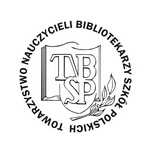 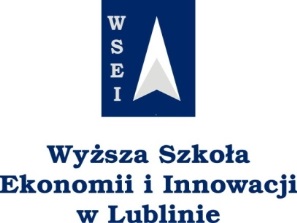 Zgłoszenie dla uczestników seminarium „Uczeń ze specjalnymi potrzebami jako podmiot innowacyjnych form pracy nauczyciela bibliotekarza”24 października 2019 r.w Wyższej Szkole Ekonomii i Innowacji w LublinieProsimy o pisemne zgłoszenie udziału w Seminarium do 22.10.2019 r. na adres e-mail: biblioteka@wsei.lublin.pl oraz hanna.sokolowska@wsei.lublin.pl lub telefonicznie: 668-560-594 lub (81)749-32-14.Lp.Imię i nazwisko:Nazwa i adres szkoły:Kontaktowy telefon, adres e-mail: 